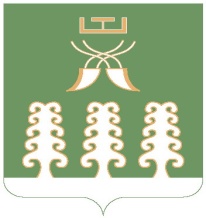 КОМИССИЯ ПО ПРОВЕДЕНИЮ ПУБЛИЧНЫХ СЛУШАНИЙ ПО ПРОЕКТАМ   МУНИЦИПАЛЬНЫХ ПРАВОВЫХ АКТОВ МЕСТНОГО ЗНАЧЕНИЯ  СЕЛЬСКОГО ПОСЕЛЕНИЯ МИЧУРИНСКИЙ СЕЛЬСОВЕТ МУНИЦИПАЛЬНОГО РАЙОНА ШАРАНСКИЙ РАЙОН  РЕСПУБЛИКИ БАШКОРТОСТАНРЕШЕНИЕВо исполнение пункта 5.7.2. Положения о публичных слушаниях по  проекту внесения изменений в Правила землепользования и застройки сельского поселения Мичуринский сельсовет муниципального района Шаранский район Республики Башкортостан, Комиссия по проведению публичных слушаний по проектам муниципальных правовых актов местного значения муниципального района Шаранский  район решила:Обнародовать результаты публичных слушаний по проекту  решения  «О внесении изменений  и дополнений в Правила землепользования и застройки сельского поселения Мичуринский сельсовет»                       (приложение №1).Направить проект решения «О внесении изменений  и дополнений в Правила землепользования и застройки сельского поселения Мичуринский сельсовет»  для рассмотрения и утверждения на заседании Совета.Председатель Комиссии                                                    Корочкин В.Н.с. Мичуринск23.03.2019№2